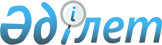 О материальном обеспечении детей-инвалидов, воспитывающихся и обучающихся на дому
					
			Утративший силу
			
			
		
					Постановление Акимата Жамбылской области от 28 июля 2005 года N 223. Зарегистрировано Департаментом юстиции Жамбылской области 10 августа 2005 года N 1624. Утратило силу постановлением акимата Жамбылской области от 26 мая 2016 года № 168      Сноска. Утратило силу постановлением акимата Жамбылской области от 26 05 2016 № 168.

      Примечание РЦПИ.

      В тексте документа сохранена пунктуация и орфография оригинала.

      В целях реализации статьи 16 Закона Республики Казахстан "О социальной защите инвалидов в Республике Казахстан" и в соответствии с подпунктом 17 пункта 1 статьи 27 Закона Республики Казахстан "О местном государственном управлении в Республике Казахстан" акимат области ПОСТАНОВЛЯЕТ: 

      1. Предоставить из средств областного бюджета, предусмотренных по программе "Социальная поддержка инвалидов", материальное обеспечение детям-инвалидам, воспитывающимся и обучающимся на дому, в размере 6 месячных расчетных показателей на квартал, на каждого ребенка-инвалида, не достигшего 18 лет. 

      2. Установить, что: 

      1) материальное обеспечение предоставляется на рожденных, усыновленных, а также взятых под опеку детей (кроме детей-инвалидов, находящихся на полном государственном обеспечении) одному из родителей или лицу, его заменяющему, независимо от дохода семьи; 

      2) материальное обеспечение предоставляется по заключению Жамбылской областной межведомственной психолого-медико-педагогической консультации департамента образования акимата области с месяца подачи документов; 

      3) материальное обеспечение назначается сроком на 12 месяцев; 

      4) выплата материального обеспечения производится за истекший квартал по мере поступления финансирования. При наступлении обстоятельств, влекущих прекращение выплаты материального обеспечения (достижение ребенком-инвалидом возраста 18 лет, смерть ребенка-инвалида, снятие инвалидности), выплата прекращается с месяца, следующего за месяцем, в котором наступили соответствующие обстоятельства. 

      3. Решение о назначении материального обеспечения принимается районными и города Тараз отделами занятости и социальных программ на основании следующего перечня документов: 

      свидетельства о рождении ребенка-инвалида; 

      справки медико-социальной экспертной комиссии (установленного образца) об установлении инвалидности; 

      справки с места жительства; 

      заключения Жамбылской областной межведомственной психолого-медико-педагогической консультации департамента образования акимата области о необходимости воспитания и обучения ребенка-инвалида на дому. 

      4. Контроль за исполнением настоящего постановления возлагается на заместителя Акима области М. Н. Байбекова. 

      5. Настоящее постановление вводится в действие с момента официального опубликования и распространяется на отношения, возникшие с 1 апреля 2005 года. 


					© 2012. РГП на ПХВ «Институт законодательства и правовой информации Республики Казахстан» Министерства юстиции Республики Казахстан
				
      Аким области

Б. Жексембин
